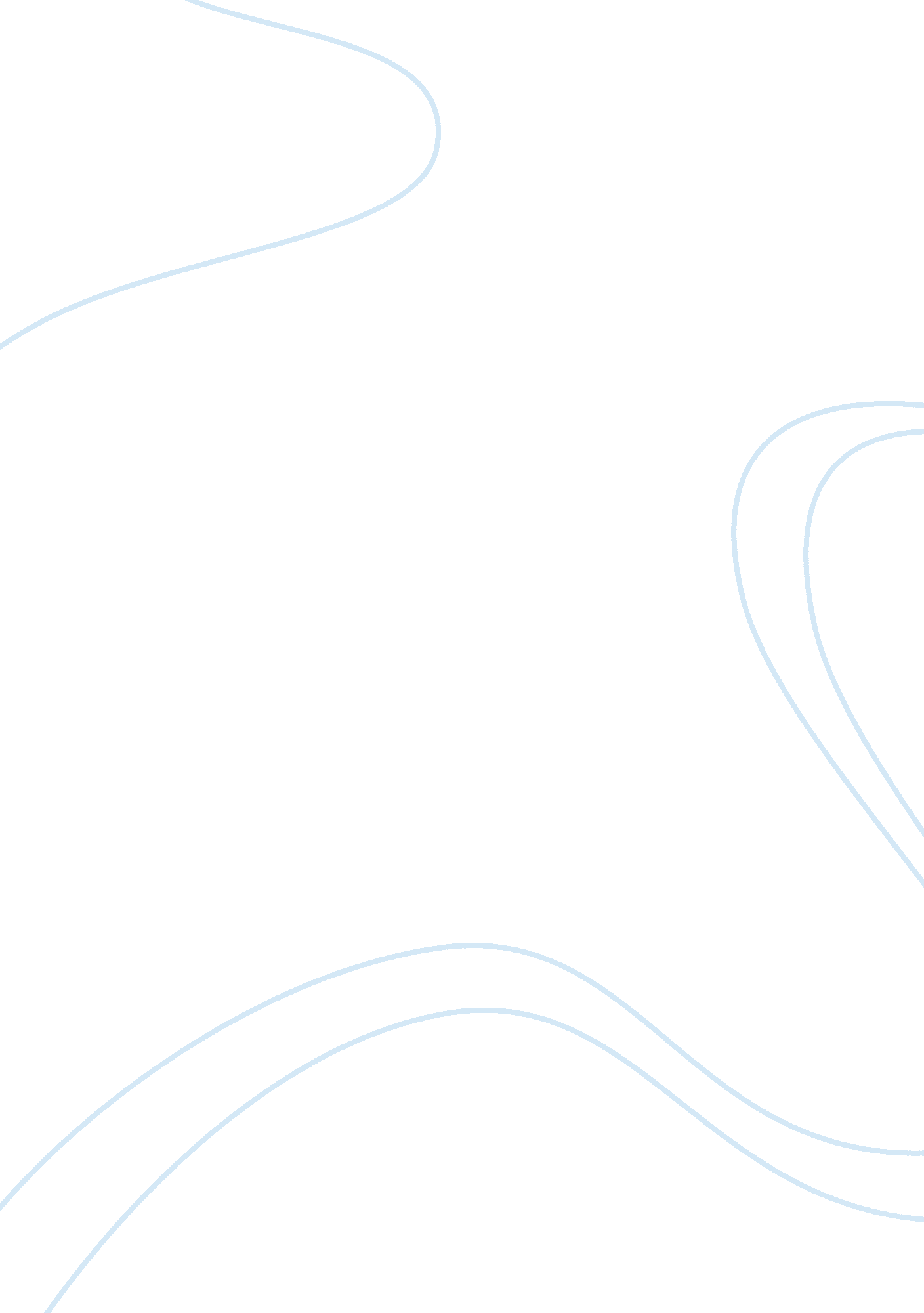 Mang 420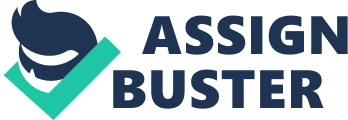 Professionals take on special rights and obligations because of their special claims to knowledge, wisdom and respect.-True Privacy is the right to be left alone when you want to be, without surveillance or interference from other individuals or organizations.-True Spyware is software that comes hidden in downloaded applications and can track your online movements.-True Most Internet businesses do very little to protect the privacy of their customers.-True Copyright is the legal protection afforded intellectual property, such as a song, book, or video game.-True In white-collar fraud, information systems are most typically used as a means to hide financial evidence of crimes.-True The drawback to copyright protection is that the underlying ideas behind the work are not protected, only their reproduction in a product.-True The European Parliament has passed a ban on unsolicited commercial messaging.-True The most common type of computer-related RSI is CTS.-True Technostres is computer-related malady whose symptoms include fatigue.-True Even in today's legal climate, there is little incentive for firms to cooperate with prosecutors investigating financial crimes at their firm.-False Advances in data storage have made routine violations of individual privacy more difficult.-False The last step in analyzing an ethical issue should be to identify the stakeholders-people who have a vested interest in the outcome of the decision.-False Most American and European privacy law is based on a set of five principles called COPPA.-False Data gathered by online behavioral tracking firms is limited to the user's behavior on a single web site.-False The copyright office began registering software programs in the 1990s-False According to the courts, in the creation of software, unique concepts, general functional features, and even colors are protectable by copyright law.-False The key concepts in patent law are originality, novelty, and value.-False Despite the passage of several laws defining and addressing computer crime, accessing a computer system without authorizations is not yet a federal crime.-False Any unsolicited e-mail is legally considered spam.-False The 2012 FTC report on industry-best practices for protecting individuals' privacy focused on each of the following topics except-phasing out of self-regulatory codes Which of the following best describes how new information systems result in legal gray areas?-they result in new situations that are not covered by old laws The introduction of new technology has a-ripple effect raising new ethical, social, and political issues In the information age, the obligations that individuals and organizations have concerning rights to intellectual property fall within the moral dimension of-Property rights and obligations In the information age, the obligations that individuals and organizations have regarding the preservation of existing values and institutions fall within the moral dimension of-quality of life All of the following are current key technology trends raising ethical issues except- increase in multimedia quality The use of computer to combine data from multiple sources and create electronic dossiers of detailed information on individuals is called-Profiling Which of the five moral dimensions of the information age do the central business activities of ChoicePoint raise?-Information rights and obligations NORA is a-data analysis technology that finds hidden connections between data in disparate sources. Accepting the potential costs, duties, and obligations for the decisions you make is referred to as-responsibility The process in law-governed societies in which laws are known and understood and there is an ability to appeal to higher authorities to ensure that the laws are applied correctly is called-due process The feature of social institutions that mean mechanisms are in place to determine responsibility for an action is called.-Accountability Which of the following is not one of the five steps discussed in the chapter as a process for analyzing an ethical issue?-assign responsibility A colleague of yours frequently takes for his own personal use small amounts of office supplies, noting that the loss to the company is minimal. You counter that if everyone were to take the office supplies, the loss would no longer be minimal. Your rationale expresses which historical ethical principle?-Kant's Categorical Imperative Immanuel Kant's Categorical Imperative states that-if an action is not right for everyone to take, it is not right for anyone to take A classic ethical dilemma is the hypothetical case of a man stealing from a grocery store in order to feed his starving family. If you used the Utilitarian Principle to evaluate this situation, you might argue that stealing the food is-acceptable, because the higher value is the survial of the family The ethical " no free lunch" rule states that-everything is owned by someone else, and that the creator wants compensations for this work According to the ______, you should take the action that produces the least harm.-Risk Aversion Principle Which US act restricts the information the federal government can collect and regulates what they can do with the information?-Privacy Act of 1974 FIP principles are based on the notion of the-Mutuality of interest between the record holder and the individual The Federal Trade Commission FIP principle of Notice/Awareness states that-Web sites must disclose their information practices before collecting data Which of the following is not one of the practice added in 2010 by the FTP to its framework for privacy?-Firms should limit the length of time that a any personal data is stored to six months or less. Which of the following U. S. laws gives patients access to personal medical records and the right to authorize how this information can be used or disclosed?-HIPAA European privacy protection is_____then in the United States.-much more strict U. S. businesses are allowed to use personal data from EU countries if they-develop equivalent privacy protection policies The U. S Department of Commerce developed a_______ framework in order to enable U. S. businesses to legally use personal data from EU countries.-safe-harbor When a cookie is create during a Web site visit, it is stored-on the visitor's computer Flash cookies are different from ordinary cookies in that they-cannot be easily detected or deleted. The Online Privacy Alliance-encourages self-regualtion to develop a set of privacy guidelines for its members A(n)____ model of informed consent permits the collection of personal information until customer specifically requests that the data not be collected.-opt-out In the US, the claim to privacy is protected primarily by each of the following except-COPPA Which of the following statements about trade secrets is not true?-Any intellectual product, regardless of its purpose, can be classified as a trade secret Intellectual property can best be described as-intangible property created by individuals or corporations What legal mechanism protects the owners of intellectual property from having their work copied by others?-copyright law " Look and feel" copyright infringement lawsuits are concerned with-the distinction between an idea and its expression The strength of patent protection is that is-Grants a monopoly on underlying concepts and ideas One of the difficulties of patent protection is-the years of waiting to receive it Which of the following adjusts copyright laws to the Internet age by making it illegal to circumvent technology-based protections of copyrighted materials?-Digital Millennium Copyrigth Act In general, it is very difficult to hold software producers liable for their software products when those products are considered to be-Similar to book ______are not held liable for the message they transmit.-Regulated common carriers It is not feasible for companies to produce error-free software because-it is too expensive to create perfect software The most common source of business system failure is-data quality The " do anything anywhere" computing environment can-blur the traditional boundaries between work and family time The practice of spamming has been growing because-it is so inexpensive and can reach so many people Which of the five moral dimensions of the information age does spamming raise?-quality of life The Do-Not-Track Act of 2011-requires firms to notify customers that they are being tracked Re-desiging and automating business processes can be seen as a double edge sword because-increase in efficiency may be accompanied by job losses A tiny software object embedded in a Web page and used by tracking programs to monitor online user behavior is called- a Web beacon Which of the following issues are privacy advocates and advertising industry most in conflict over?-an opt-in policy required at all sites 
-a national Do-Not-Track list ______can be induced by ten of thousands of repetitions under low-impact loads.-RSI ONMANG 420 SPECIFICALLY FOR YOUFOR ONLY$13. 90/PAGEOrder Now 